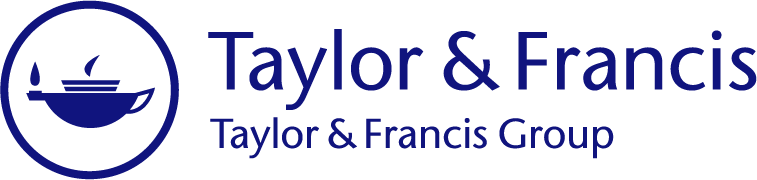 Applying via the Copyright Clearance Center (CCC) and PLSClear is the quickest and most efficient way of securing permission for Taylor & Francis book content and our permissions team may require up to 10 working days to process and respond to requests sent to us directly using this form, so please apply in good time. The process may take longer depending on the complexity of the request and any difficulties incurred whilst tracing records. We ask you to be patient during this process and to avoid sending repeated requests for information once you have received confirmation of receipt of your request form. Under no circumstances are you entitled to assume consent on the basis of not having received a response within our or your own specified time frame, and no exceptions can be made to account for any pending print deadlines you yourself may face. If you require permission for the use of material from a Taylor & Francis book, please complete the form (4 pages) below electronically with as much detail on your request as possible as any omissions may result in delay in processing your request. Please do not leave any fields blank and insert “Not known” or “Not applicable” as appropriate where information cannot be provided. With regret, handwritten forms cannot be accepted.Please e-mail your completed form to bookpermissions@tandf.co.uk including any attachments (for example, figures or tables) that are relevant to your application.Please check the cover, spine, copyright page and acknowledgements of the book and any credits appearing below the figure. We do not keep physical copies of our books and are unable to check this material on your behalf.Continued…APPLICANT DETAILSApplicant nameCompanyAddressInvoice address (if different from above)PhoneE-mailREQUESTED MATERIALTitleAuthor/EditorPublisher/Imprint13-digit ISBN without spaces or hyphens Publication date & editionWord count of requested material (approximate)Chapter name, number, and chapter start and end pagesT&F Figure number (if applicable).  Please include a scanned copy from our book including the captionPage reference - start and end pages (we cannot process your request without this)Any other information which may help identify the materialIs this an author’s request to re-use their own material? (Yes/No)Is the material you are requesting Open Access? (Yes/No)PROPOSED WORK IN WHICH THE EXTRACT IS TO BE USEDYour publication title and/or webpage namePublisher of new work (university name if request is for a dissertation)Author/Editor of the new workWebsite address and expected traffic (if applicable) Will you be able to make the material secure so that it cannot be illegally copied, downloaded or distributed, either via the use of DRM (Digital Rights Management) or another secure access method? Yes/No (with explanation)Language/s of publication including any translations already confirmed by the publisher. In case of multiple languages, please list.Distribution territory – where in the world will the work be distributed?PUBLICATION DETAILSProposed publication dateProposed priceFormat (Hardback, Paperback, e-Book, Audiobook). List all that are appropriatePrint Run (i.e. how many copies will you make) or 1st year download/sales forecast -estimated for each format including POD, e-Book or open access publications Description of your publicationWill this be published under an Open Access licence? If yes, provide the licence type.Context in which the material would appearAny other information, notes, comments, etc.